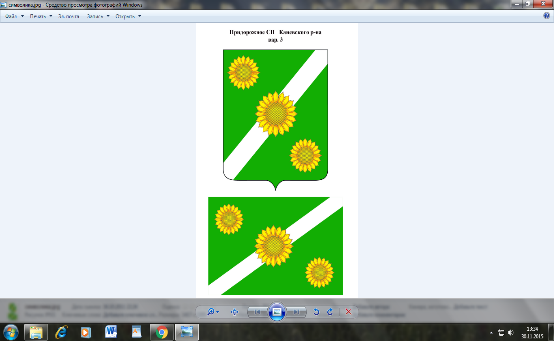 АДМИНИСТРАЦИЯ  ПРИДОРОЖНОГО  СЕЛЬСКОГО ПОСЕЛЕНИЯКАНЕВСКОГО РАЙОНА  РАСПОРЯЖЕНИЕ23.03.2022			                                                                                 № 17-рст-ца ПридорожнаяО назначении ответственных лиц, имеющих доступ к информационной системе «Федеральный реестр государственных и муниципальных услуг (функций)» (Платформе государственных сервисов)С целью обеспечения контроля за соблюдением требований в области информационной безопасности, в том числе, в отношении доступа уполномоченных лиц к информационной системе «Федеральный реестр государственных и муниципальных услуг (функций)» (Платформе государственных сервисов) в администрации Придорожного сельского поселения Каневского района:Назначить Рыбакову Евгению Александровну – начальника общего отдела администрации Придорожного сельского поселения Каневского района ответственным лицом, имеющим доступ к информационной системе «Федеральный реестр государственных и муниципальных услуг (функций)» (Платформе государственных сервисов).2. Контроль за выполнением настоящего распоряжения оставляю за собой.3. Распоряжение вступает в силу со дня его подписания. Глава Придорожного сельского поселения Каневского района				                                   М.Е. Авакьян